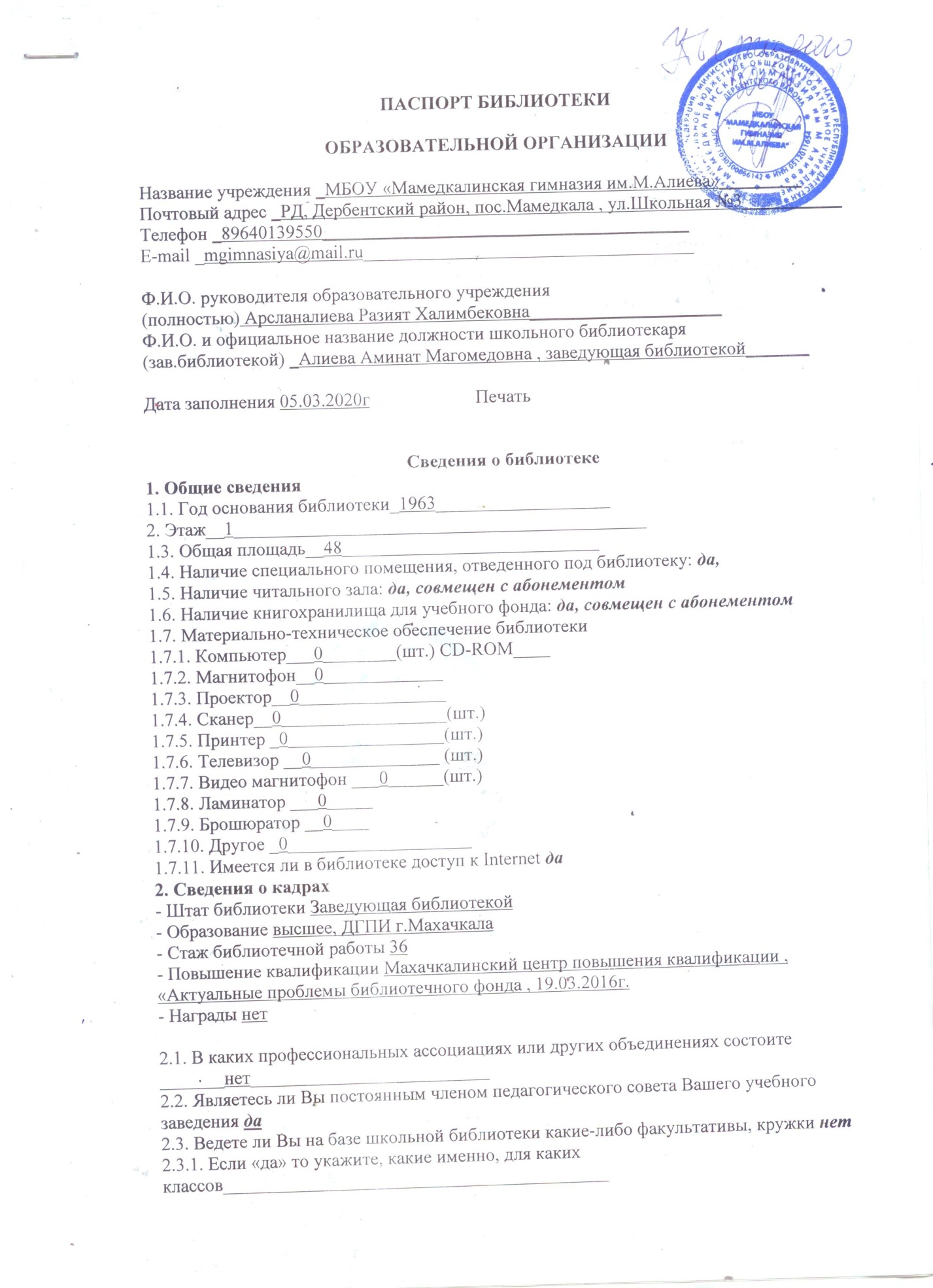 3. График работы библиотеки Понедельник – суббота с 10-00 до 14-00 ч.4. Номенклатура дел школьной библиотекиПравила пользования школьной библиотекой Положение о порядке учета библиотечного фонда учебной литературыПоложение о порядке обеспечения обучающихся учебниками из фонда библиотеки, учета, использования и сохранения учебниковПаспорт библиотеки План работы ШБ на 2019 – 2020 учебный годИнструкция по технике безопасности в ШБИнструкция по пожарной безопасности в ШБ5. Первичные учетные документы1.  Инвентарная книга книжного фонда2.  Книга суммарного учета книжного фонда3.   Дневник работы школьного библиотекаря4.   Читательские формуляры и вкладыши к ним6.Сведения о фонде библиотеки образовательного учрежденияФонд (всего экз.):           на 2019г . – 2020 г. –  19 580 экз.      В том числе учебной литературы:                                          на 2019г . – 2020 г. –3 736 экз.Распределение по разделам:- художественная литература                              5 224экз.,-методическая                                                         370 экз.,- справочная                                                           250экз.,Расстановка библиотечного фонда  - в соответствии с ББК - по возрастам (1, 2 - 4, 5 - 8, 9 -11кл.)- по алфавиту (художественная литература)Расстановка учебного фонда- по классам7.Справочно-поисковый аппарат библиотеки:1. Алфавитный каталог и систематический каталог.2.Картотеки и тематические подборки материалов: о родном крае, газетных и журнальных статей.8.Массовая работа:Общее количество проведенных мероприятий за 2018-2019уч. год. –12  мероприятий.      В том числе:Для учащихся начальной школы    —    7Для учащихся  основной школы     —    3Для учащихся  старшей  школы      —    29.Пропаганда информационной культуры:Мероприятия для учащихся: Название – библиотечные уроки,  занимательные игры, выставка – обзор,  беседы, экскурсии, виртуальные путешествия. Контингент –   1-11классы.Читатели библиотеки 2019-2020 учебный год:10. Основные контрольные показатели за 2018- 2019 учебный год - всего обучающихся                                                          193 чел.- всего читателей                                                                  210 чел.- читаемость                                                                          17 шт. - посещаемость                                                                     20% - книгообеспеченность                                                              16%- обеспеченность учебниками                                              100%11 . Библиотечные услуги - предоставление доступа к информационным ресурсам- обслуживание пользователей библиотеки на абонементе- обслуживание пользователей библиотеки в читальном зале- выполнение библиографических справок и подбор литературы- предоставление информационных ресурсов  на электронных носителях- проведение устной и наглядной массово-информационной работы- информирование о новинках учебно-воспитательной литературы- консультирование и помощь в поиске и выборе книг и материалов